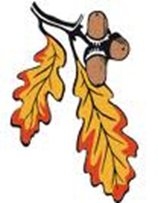      Plan zajęć „Dębowy Liść” os. Grzybowe  GRUDZIEŃ 2017Pływalnia dostępna jest w czwartki w godzinach 9.10 – 10.10.Kolejne zajęcia w klubie odbędą się 3 stycznia 2018r.    5.12.2017      WTOREKKlub czynny od 15.00 – do 18.00Gimnastyka zdrowotna   15.30-16.15    6.12.2017      ŚRODAKlub czynny od 15.00 do 18.00Zajęcia plastyczne 15.00- 17.00    7.12.2017  CZWARTEKPływalnia  9.10-10.10   12.12.2017     WTOREK Klub czynny od 15.00 – do 18.00WIGILIA DLA KLUBOWICZÓW 15.00   13.12.2017     ŚRODAKlub czynny : od 15.00 – do 18.00Zajęcia  plastyczne od 15.00 do 17.00   14.12.2017   CZWARTEKPływalnia 9.10 – 10.10